МУНИЦИПАЛЬНОЕ БЮДЖЕТНОЕ ДОШКОЛЬНОЕ ОБРАЗОВАТЕЛЬНОЕ УЧРЕЖДЕНИЕ ЦЕНТР  РАЗВИТИЯ  РЕБЕНКАДЕТСКИЙ  САД  №37 С.МЕСЯГУТОВО                                                                                                 Утверждаю:                                                                                                                                              Заведующий____________________                                                                                                                Баймухаметова В.Р.                                                                                                                                        Приказ №________ от _______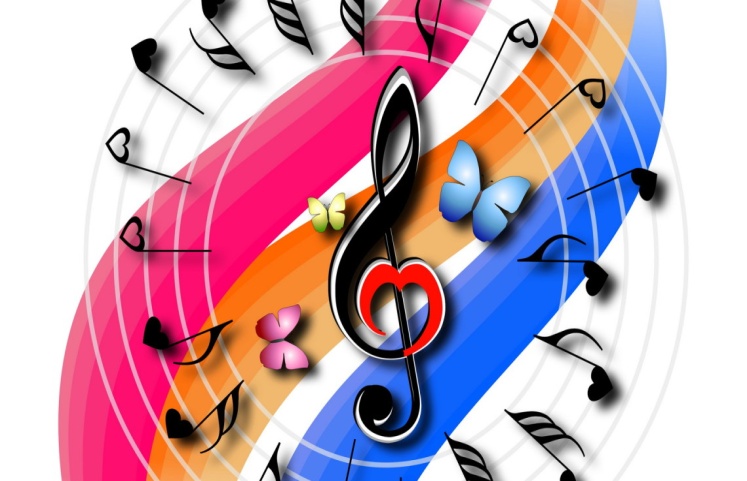 ГОДОВОЙ  ПЛАНмузыкального руководителя на 2018 – 2019 уч. год.                                                                         Составил муз. руководитель                                                             СВИСТУНКОВА  ОЛЕСЯ                                                                     ВЛАДИМИРОВНАс. МЕСЯГУТОВО  2018 годЦель: Приобщение к музыкальному искусству; развитие предпосылок             ценностно – смыслового восприятия и понимания музыкального             искусства.Задачи:  - Знакомить с художественными образами современной,                    классической, народной музыки;                   развивать музыкальную восприимчивость детей, способность                    эмоционально откликаться на чувства, выраженные в музыке;                    запоминать музыкальные произведения, различать их по                    содержанию и характеру.                - Формировать певческие умения, навыки, способствующие                   выразительному исполнению; учить петь с помощью взрослого в                   сопровождении фортепиано и без; развивать музыкальный слух,                   голос, укреплять и расширять певческий диапазон.                - Учить детей воспринимать развитие музыкальных образов и                   согласовывать движения с их характером, ритмично и                   выразительно двигаться под музыку, играть в музыкальные игры,                   водить хороводы, исполнять пляски; развивать чувство ритма,                   развивать художественно-творческие способности.                - Развивать у детей восприятие музыкальных произведений,                   овладение простейшими приёмами игры на детских музыкальных                   инструментах, играть в ансамбле, соблюдая общую динамику.Организационно – методическая работаПраздники и развлеченияРабота  с  педагогамиРабота  с  родителями№ п.пназвание мероприятиясроки1определение результатов освоения программы, развития детской музыкальности.сентябрьмай2участие в педсоветах, семинарах, тематических неделях.в течении года3оформление информационных стендов.в течении года4творческий отчет по итогам годамай5пополнение библиотеки и фонотеки музыкальной и методической литературойв течении года6пополнение предметно – развивающей среды, методического обеспечения музыкального зала в соответствии с ФГОС ДОв течении года7участие в районных методических объединениях муз. руководителей ноябрьмарт8участие с детским  коллективом в празднике музыкального творчества «ВЕСЕЛЫЕ  НОТКИ»апрель№ п.пСодержаниеучастникисрок1Праздник ко дню знаний  «ВОТ И СТАЛИ  МЫ  НА ГОД  ВЗРОСЛЕЙ»все группысентябрь2развлечение «ДЕНЬ  ВОСПИТАТЕЛЯ»старшие, подготовительные группысентябрь3концерт посвященный дню пожилых «ЛЮБИМЫЕ  МОИ»старшиеподготовительныегруппыоктябрь4развлечение «ДЕНЬ  СУВЕРЕНИТЕТА  БАШКОРТОСТАНА»старшиеподготовительныегруппыоктябрь5развлечение «ПРАЗДНИК  УРОЖАЯ»младшие группыоктябрь6развлечение «ОСЕНИНЫ»средняя группаоктябрь7развлечение «ЗДРАВСТВУЙ  ОСЕНЬ  ЗОЛОТАЯ»логопед. группыноябрь8развлечение «ОСЕННЯЯ  ЯРМАРКА»старшая – подготовительная группаноябрь9концерт, посвященный дню материвсе  группыноябрь10праздник «ДЕНЬ  РОЖДЕНИЯ  ЁЛОЧКИ»младшие группыдекабрь11праздник «В  ГОСТИ  ЁЛКА  К  НАМ  ПРИШЛА»средняя группадекабрь12праздник «ПРИКЛЮЧЕНИЯ  В  ЗИМНЕМ  ЛЕСУ»старшая лог. группадекабрь13праздник «НОВОГОДНЯЯ  СКАЗКА»подготовительные группыдекабрь14праздник «ПО  СЛЕДАМ  ДЕДА  МОРОЗА»все группыянварь15развлечение «МУЗЫКАЛЬНАЯ  ГОСТИННАЯ»старшиеподготовительныегуппыянварь16развлечение «ДЕНЬ  ЗАЩИТНИКА  ОТЕЧЕСТВА»старшая лог. группафевраль17развлечение «МЫ  ГЕРОИ»подготовительные  группыфевраль18развлечение «МАМОЧКА  ЛЮБИМАЯ»младшие группымарт19развлечение «В  ГОСТИ  К  БАБУШКЕ»средняя группамарт20развлечение «ВЕСЕННЯЯ  КАПЕЛЬ»старшая лог группамарт21развлечение «МУЗЫКАЛЬНОЕ  КАФЕ»подготовительные  группымарт22праздник «ШИРОКАЯ  МАСЛЕНИЦА»все  группымарт23развлечение «ДЕНЬ  СМЕХА»средняя группаапрель24развлечение «ДЕНЬ  БЕЗОБРАЗНИКА»старшие подготовительные  группыапрель25праздник «ДЕНЬ  ПОБЕДЫ»старшие подготовительные  группымай26выпускной  бал «ДО  СВИДАНИЯ  ДЕТСКИЙ  САД»подготовительные  группымай№ п.псодержаниесроки1консультация «РОЛЬ  ВОСПИТАТЕЛЯ  НА  МУЗЫКАЛЬНЫХ  ЗАНЯТИЯХ»сентябрь2консультация «ОСНАЩЕНИЕ  МУЗЫКАЛЬНОГО  УГОЛКА  В  ГРУППЕ»октябрь3консультация «МУЗЫКА  В  ПОВСЕДНЕВНОЙ  ЖИЗНИ  ДОУ»ноябрь4консультация «РОЛЬ  ВОСПИТАТЕЛЯ  НА  ПРАЗДНИКЕ»декабрь5консультация «ВЛИЯНИЕ  МУЗЫКА  И  ЭМОЦИИ  НА  ЗАНЯТИЯХ В  ДОУ»январь6консультация «РОЛЬ  ВОСПИТАТЕЛЯ  В РАЗВИТИИ САМОСТОЯТЕЛЬНОЙ МУЗЫКАЛЬНОЙ  ДЕЯТЕЛЬНОСТИ  ДЕТЕЙ»февраль7консультация «МУЗЫКАЛЬНОЕ  ВОСПИТАНИЕ  ДЕТЕЙ  С  НАРУШЕНИЯМИ  РЕЧИ»март8консультация «НАРОДНЫЕ  ПРАЗДНИКИ  И  ИХ  ЗНАЧЕНИЕ  В  МУЗЫКАЛЬНОМ  РАЗВИТИИ ДОШКОЛЬНИКОВ»апрель9консультация «ВЛИЯНИЕ  МУЗЫКИ  НА  ПСИХИКУ  РЕБЕНКА»май10обсуждение сценариев праздников и развлеченийв течении года№ п.псодержаниесроки1выступление на родительских собраниях «МУЗЫКАЛЬНОЕ  ВОСПИТАНИЕ  В  СЕМЬЕ»сентябрь2консультация «МУЗЫКАЛЬНЫЕ  ИНСТРУМЕНТЫ  В  ВАШЕМ  ДОМЕ»октябрь3консультация «КУЛЬТУРА  ПОВЕДЕНИЯ  РОДИТЕЛЕЙ  НА  ДЕТСКОМ  ПРАЗДНИКЕ»ноябрь4консультация «ПОЙТЕ  ВМЕСТЕ  С  ВАШИМ  РЕБЕНКОМ»декабрь5консультация «КАЖДЫЙ  РЕБЕНОК  ТАЛАНТ»январь6консультация «МУЗЫКАЛЬНЫЕ  ИГРЫ  В  СЕМЬЕ»февраль7консультация «ЗНАЧЕНИЕ  ПАЛЬЧИКОВЫХ ИГР  В  РАЗВИТИИ РЕЧИ  И  МУЗЫКАЛЬНОМ  РАЗВИТИИ ДЕТЕЙ»март8консультация «МУЗЫКА  КАК  СРЕДСТВО  ЗДОРОВЬЕСБЕРЕЖЕНИЯ»апрель9консультация «ПОСТУПАЕМ  В  МУЗЫКАЛКУ»май10повышение компетентности родителей в вопросах музыкального воспитания детей – индивидуальные консультации, беседы, анкетированиев течении года